П О С Т А Н О В Л Е Н И Е	В соответствии с Решением Городской Думы Петропавловск-Камчатского городского округа от 31.10.2013 № 145-нд «О наградах и почетных званиях Петропавловск-Камчатского городского округа»,     Постановлением Главы Петропавловск-Камчатского городского округа от 31.10.2013 № 165 «О представительских расходах и расходах, связанных с приобретением подарочной и сувенирной продукции в Городской Думе Петропавловск-Камчатского городского округа»,       ПОСТАНОВЛЯЮ:за многолетний добросовестный труд, значительные успехи в организации и совершенствовании работы по дополнительному образованию детей в Петропавловск-Камчатском городском округе и большой вклад в проведение городских мероприятий в честь празднования 70-летия Победы советского народа в Великой Отечественной войне:1.	Наградить Почетной грамотой Главы Петропавловск-Камчатского городского округа (в рамке) работников Муниципального бюджетного образовательного учреждения дополнительного образования детей «Центр внешкольной работы»:2. Объявить Благодарность Главы Петропавловск-Камчатского городского округа (в рамке) работникам Муниципального бюджетного образовательного учреждения дополнительного образования детей «Центр внешкольной работы»:3. Вручить цветы.ГлаваПетропавловск-Камчатскогогородского округа                                                                           К.Г. Слыщенко 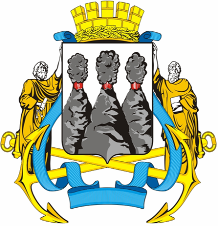 ГЛАВАПЕТРОПАВЛОВСК-КАМЧАТСКОГОГОРОДСКОГО ОКРУГА« 26 » мая 2015 г. № 57О награждении работников Муниципального бюджетного образовательного учреждения дополнительного образования детей «Центр внешкольной работы»Трошина Алексея Константиновича- педагога-организатора;Шумкову Галину Леонтьевну- заместителя директора по учебно-воспитательной работе.Горчинской Юлии Владиславовне- методисту;Овчинникову Роману Викторовичу- педагогу-организатору.